Муниципальное общеобразовательное учреждение средняя общеобразовательная школа с.Красное им.Героя Советского Союза Г.Ф.Байдукова Николаевского муниципального района Хабаровского краяСтатистические сведения по реализациимероприятий Комплексного плана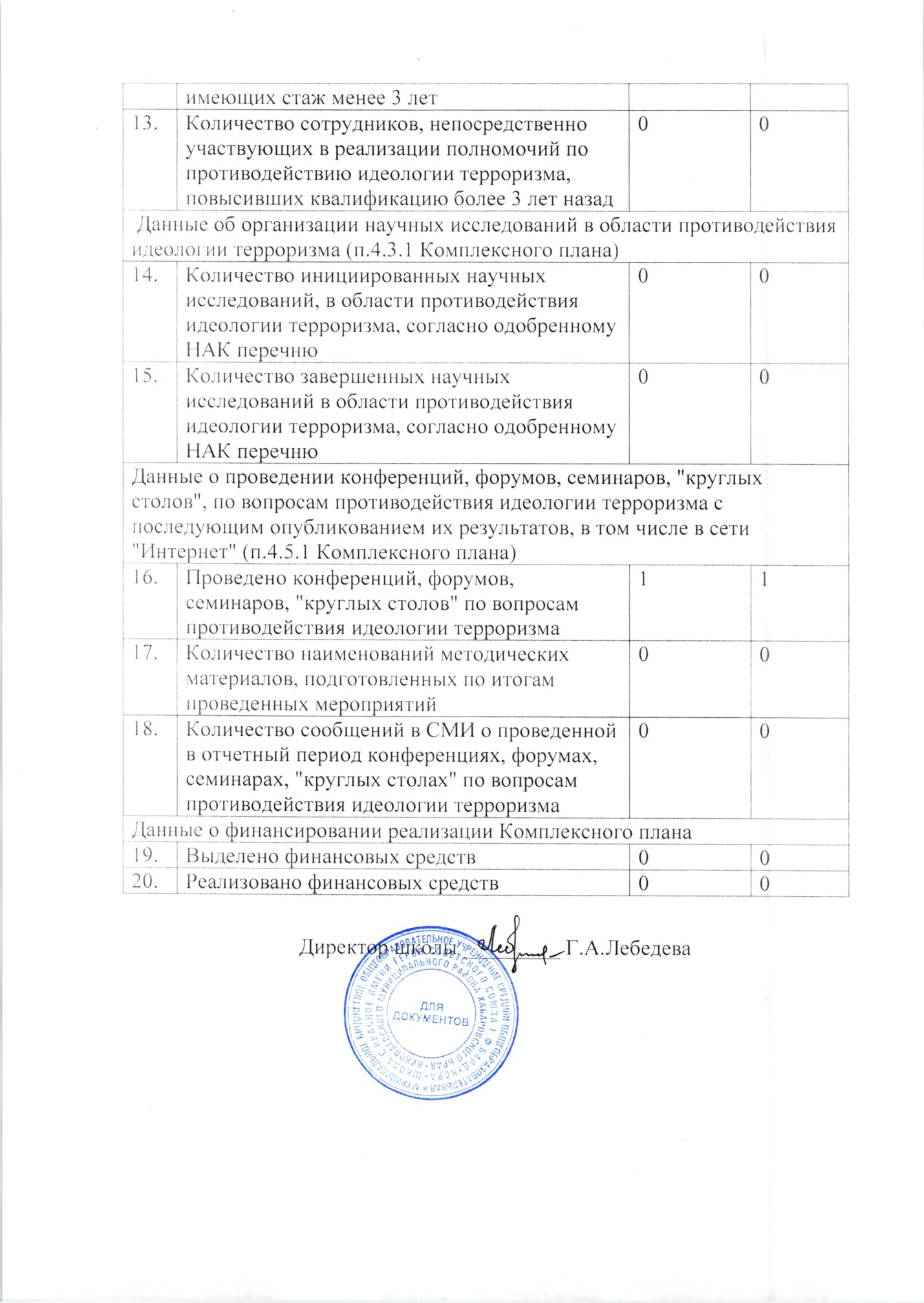 №Наименование отчетных показателей и мероприятий Комплексного планаСубъект предоставляющий сведения ПоказателиПоказатели№Наименование отчетных показателей и мероприятий Комплексного планаСубъект предоставляющий сведения I полугодиеЗа год1. Профилактическая работа с лицами, наиболее подверженные воздействию идеологии терроризма, а также подпавшими под ее влияние1. Профилактическая работа с лицами, наиболее подверженные воздействию идеологии терроризма, а также подпавшими под ее влияние1. Профилактическая работа с лицами, наиболее подверженные воздействию идеологии терроризма, а также подпавшими под ее влияние1. Профилактическая работа с лицами, наиболее подверженные воздействию идеологии терроризма, а также подпавшими под ее влияние1. Профилактическая работа с лицами, наиболее подверженные воздействию идеологии терроризма, а также подпавшими под ее влияниеДанные о проведении с лицами, прибывшими в Российскую Федерацию из стран Центрально - Азиатского региона для обучения, на базе образовательных организаций высшего и среднего профессионального образования мероприятий в форме индивидуальных и групповых бесед по доведению норм законодательства, устанавливающих ответственность за участие и содействие террористической деятельности, разжигание социальной, расовой национальной и религиозной розни, создание и участие в деятельности общественных Данные о проведении с лицами, прибывшими в Российскую Федерацию из стран Центрально - Азиатского региона для обучения, на базе образовательных организаций высшего и среднего профессионального образования мероприятий в форме индивидуальных и групповых бесед по доведению норм законодательства, устанавливающих ответственность за участие и содействие террористической деятельности, разжигание социальной, расовой национальной и религиозной розни, создание и участие в деятельности общественных Данные о проведении с лицами, прибывшими в Российскую Федерацию из стран Центрально - Азиатского региона для обучения, на базе образовательных организаций высшего и среднего профессионального образования мероприятий в форме индивидуальных и групповых бесед по доведению норм законодательства, устанавливающих ответственность за участие и содействие террористической деятельности, разжигание социальной, расовой национальной и религиозной розни, создание и участие в деятельности общественных Данные о проведении с лицами, прибывшими в Российскую Федерацию из стран Центрально - Азиатского региона для обучения, на базе образовательных организаций высшего и среднего профессионального образования мероприятий в форме индивидуальных и групповых бесед по доведению норм законодательства, устанавливающих ответственность за участие и содействие террористической деятельности, разжигание социальной, расовой национальной и религиозной розни, создание и участие в деятельности общественных Данные о проведении с лицами, прибывшими в Российскую Федерацию из стран Центрально - Азиатского региона для обучения, на базе образовательных организаций высшего и среднего профессионального образования мероприятий в форме индивидуальных и групповых бесед по доведению норм законодательства, устанавливающих ответственность за участие и содействие террористической деятельности, разжигание социальной, расовой национальной и религиозной розни, создание и участие в деятельности общественных 1. Общее количество мероприятий, Реализованных с лицами, прибывшими из стран Центрально- Азиатского региона Общее количество мероприятий, Реализованных с лицами, прибывшими из стран Центрально- Азиатского региона002.Количество лиц, прибывших из стран Центрально- Азиатского региона, с которыми проведены мероприятия (индивидуальные /групповые)Количество лиц, прибывших из стран Центрально- Азиатского региона, с которыми проведены мероприятия (индивидуальные /групповые)003.Количество Количество 004.Общее количество лиц, прибывших из стран Центрально – Азиатского регионаОбщее количество лиц, прибывших из стран Центрально – Азиатского региона002. Меры по формированию у населения Российской Федерации антитеррористического сознания2. Меры по формированию у населения Российской Федерации антитеррористического сознания2. Меры по формированию у населения Российской Федерации антитеррористического сознания2. Меры по формированию у населения Российской Федерации антитеррористического сознания2. Меры по формированию у населения Российской Федерации антитеррористического сознанияДанные о проведении на базе образовательных организаций воспитательных и культурно – просветительских мероприятий, направленных на развитие у детей и молодежи неприятия идеогогии терроризма и привитие им традиционных российских духовно- нравственных ценностей (п. 2.2.1 Комплексного плана)Данные о проведении на базе образовательных организаций воспитательных и культурно – просветительских мероприятий, направленных на развитие у детей и молодежи неприятия идеогогии терроризма и привитие им традиционных российских духовно- нравственных ценностей (п. 2.2.1 Комплексного плана)Данные о проведении на базе образовательных организаций воспитательных и культурно – просветительских мероприятий, направленных на развитие у детей и молодежи неприятия идеогогии терроризма и привитие им традиционных российских духовно- нравственных ценностей (п. 2.2.1 Комплексного плана)Данные о проведении на базе образовательных организаций воспитательных и культурно – просветительских мероприятий, направленных на развитие у детей и молодежи неприятия идеогогии терроризма и привитие им традиционных российских духовно- нравственных ценностей (п. 2.2.1 Комплексного плана)Данные о проведении на базе образовательных организаций воспитательных и культурно – просветительских мероприятий, направленных на развитие у детей и молодежи неприятия идеогогии терроризма и привитие им традиционных российских духовно- нравственных ценностей (п. 2.2.1 Комплексного плана)5.Количество воспитательных и культурно- просветительских мероприятий, направленных на развитие у детей и молодежи неприятия идеологии терроризма и привития им традиционных российских духовно-нравственных ценностей на базе образовательных организациях подведомственными органам исполнительной власти субъектов Российской ФедерацииКоличество воспитательных и культурно- просветительских мероприятий, направленных на развитие у детей и молодежи неприятия идеологии терроризма и привития им традиционных российских духовно-нравственных ценностей на базе образовательных организациях подведомственными органам исполнительной власти субъектов Российской Федерации16386.Количество лиц, охваченных указанными мероприятиямиКоличество лиц, охваченных указанными мероприятиями1131137.Количество представителей религиозных и общественных организаций, деятелей культуры и искусства, привлеченных к проведению мероприятийКоличество представителей религиозных и общественных организаций, деятелей культуры и искусства, привлеченных к проведению мероприятий553. Совершенствование мер информационно- пропагандитского характера и защиты информационного пространства Российской Федерации от идеологии терроризма3. Совершенствование мер информационно- пропагандитского характера и защиты информационного пространства Российской Федерации от идеологии терроризма3. Совершенствование мер информационно- пропагандитского характера и защиты информационного пространства Российской Федерации от идеологии терроризма3. Совершенствование мер информационно- пропагандитского характера и защиты информационного пространства Российской Федерации от идеологии терроризма3. Совершенствование мер информационно- пропагандитского характера и защиты информационного пространства Российской Федерации от идеологии терроризмаДанные о направленных в Национальный антитеррористический комитет информационных материалов (печатных, аудиовизуальных и электронных) по вопросам профилактики терроризма для размещения на официальном портале Национального антитеррористического комитета и для последующего использования в практической деятельностиДанные о направленных в Национальный антитеррористический комитет информационных материалов (печатных, аудиовизуальных и электронных) по вопросам профилактики терроризма для размещения на официальном портале Национального антитеррористического комитета и для последующего использования в практической деятельностиДанные о направленных в Национальный антитеррористический комитет информационных материалов (печатных, аудиовизуальных и электронных) по вопросам профилактики терроризма для размещения на официальном портале Национального антитеррористического комитета и для последующего использования в практической деятельностиДанные о направленных в Национальный антитеррористический комитет информационных материалов (печатных, аудиовизуальных и электронных) по вопросам профилактики терроризма для размещения на официальном портале Национального антитеррористического комитета и для последующего использования в практической деятельностиДанные о направленных в Национальный антитеррористический комитет информационных материалов (печатных, аудиовизуальных и электронных) по вопросам профилактики терроризма для размещения на официальном портале Национального антитеррористического комитета и для последующего использования в практической деятельности8.Количество информационных материалов по вопросам профилактики терроризма, направленных в НАК для размещения на официальном портале Национального антитеррористического комитетаКоличество информационных материалов по вопросам профилактики терроризма, направленных в НАК для размещения на официальном портале Национального антитеррористического комитета009.Количество информационных материалов, размещенных НАК в сети Интернет (официальных ресурсах), использованных в профилактических мероприятияхКоличество информационных материалов, размещенных НАК в сети Интернет (официальных ресурсах), использованных в профилактических мероприятиях00Данные о функционировании созданных на официальных сайтах органа исполнительной власти субъекта Российской Федерации разделов (подразделов), посвященных вопросам противодействия терроризмуи его идеологии (п. 3.1.4 Комплексного плана)Данные о функционировании созданных на официальных сайтах органа исполнительной власти субъекта Российской Федерации разделов (подразделов), посвященных вопросам противодействия терроризмуи его идеологии (п. 3.1.4 Комплексного плана)Данные о функционировании созданных на официальных сайтах органа исполнительной власти субъекта Российской Федерации разделов (подразделов), посвященных вопросам противодействия терроризмуи его идеологии (п. 3.1.4 Комплексного плана)Данные о функционировании созданных на официальных сайтах органа исполнительной власти субъекта Российской Федерации разделов (подразделов), посвященных вопросам противодействия терроризмуи его идеологии (п. 3.1.4 Комплексного плана)Данные о функционировании созданных на официальных сайтах органа исполнительной власти субъекта Российской Федерации разделов (подразделов), посвященных вопросам противодействия терроризмуи его идеологии (п. 3.1.4 Комплексного плана)10.Количество посетителей созданных интернет – ресурсов (сайтов, подразделов сайтов, страниц в социальных сетях), посвященных вопросам противодействия терроризму и его идеологииКоличество посетителей созданных интернет – ресурсов (сайтов, подразделов сайтов, страниц в социальных сетях), посвященных вопросам противодействия терроризму и его идеологии004. Организационные и иные меры, направленные на повышение результативности деятельности субъектов в противодействие терроризму4. Организационные и иные меры, направленные на повышение результативности деятельности субъектов в противодействие терроризму4. Организационные и иные меры, направленные на повышение результативности деятельности субъектов в противодействие терроризму4. Организационные и иные меры, направленные на повышение результативности деятельности субъектов в противодействие терроризму4. Организационные и иные меры, направленные на повышение результативности деятельности субъектов в противодействие терроризмуДанные о повышении квалификации государственных и муниципальных служащих, а также иных работников, участвующих в рамках своих полномочий в реализации мероприятий по противодействию идеологии терроризма (п.4.1.2 Комплексного плана)Данные о повышении квалификации государственных и муниципальных служащих, а также иных работников, участвующих в рамках своих полномочий в реализации мероприятий по противодействию идеологии терроризма (п.4.1.2 Комплексного плана)Данные о повышении квалификации государственных и муниципальных служащих, а также иных работников, участвующих в рамках своих полномочий в реализации мероприятий по противодействию идеологии терроризма (п.4.1.2 Комплексного плана)Данные о повышении квалификации государственных и муниципальных служащих, а также иных работников, участвующих в рамках своих полномочий в реализации мероприятий по противодействию идеологии терроризма (п.4.1.2 Комплексного плана)Данные о повышении квалификации государственных и муниципальных служащих, а также иных работников, участвующих в рамках своих полномочий в реализации мероприятий по противодействию идеологии терроризма (п.4.1.2 Комплексного плана)11.Количество государственных гражданских служащих, прошедших обучение на потоках повышения квалификацииКоличество государственных гражданских служащих, прошедших обучение на потоках повышения квалификации0012.Количество сотрудников, непосредственно участвующих в реализации полномочий по противодействию идеологии терроризма, имеющих стаж менее 3 летКоличество сотрудников, непосредственно участвующих в реализации полномочий по противодействию идеологии терроризма, имеющих стаж менее 3 лет33